Додаток 4до рішення виконавчогокомітету міської радивід 30.03.2023 року №99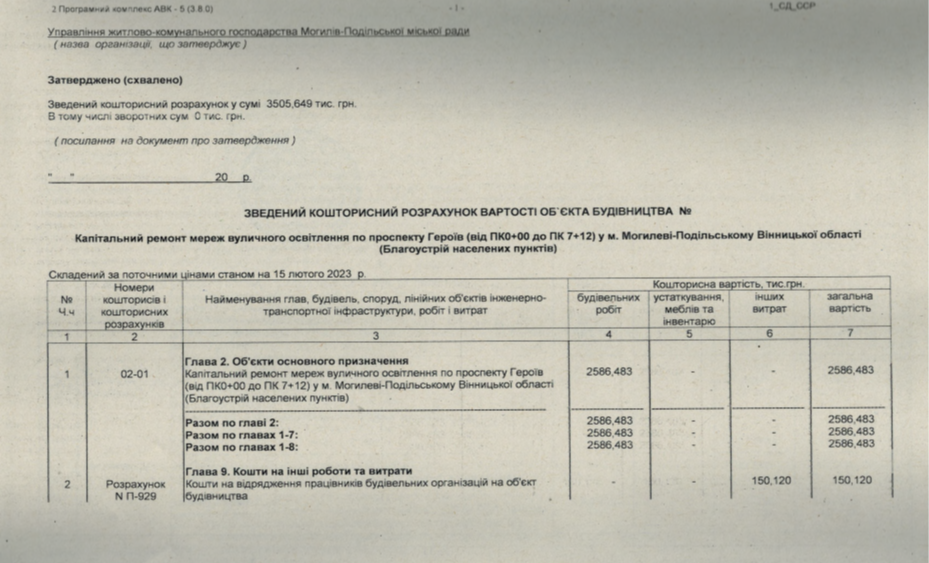 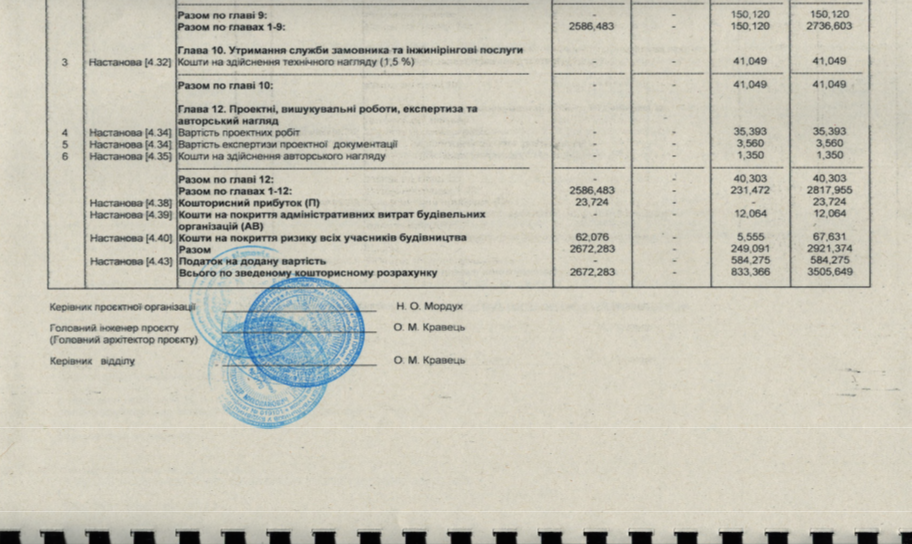 Перший заступник міського голови								Петро БЕЗМЕЩУК